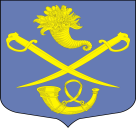 РОССИЙСКАЯ ФЕДЕРАЦИЯ АДМИНИСТРАЦИЯ МУНИЦИПАЛЬНОГО ОБРАЗОВАНИЯБУДОГОЩСКОЕ ГОРОДСКОЕ  ПОСЕЛЕНИЕКИРИШСКОГО МУНИЦИПАЛЬНОГО РАЙОНАЛЕНИНГРАДСКОЙ ОБЛАСТИПОСТАНОВЛЕНИЕот _  октября_ 2014_года  №__Утвердить муниципальную программу администрации Будогощского городского поселения  Киришского муниципального района Ленинградской области «Обеспечение качественным жильем граждан на территории Будогощского городского поселения Киришского муниципального района Ленинградской области на 2015-2018гг.» согласно приложению.Специалисту I категории администрации поселения Н.С. Павлюк опубликовать  муниципальную программу администрации Будогощского городского поселения  Киришского муниципального района Ленинградской области « Обеспечение качественным жильем граждан на территории Будогощского городского поселения Киришского муниципального района Ленинградской области на 2015-2018гг.» в газете «Будогощский Вестник» и разметить на официальном сайте поселения.Постановление вступает в силу с 01.01.2015 г.Контроль за исполнением настоящего постановления возложить на заместителя главы администрации поселения А.В.Брагина.В соответствии со ст. 14 Федерального закона от 06.10.2003 № 131-ФЗ «Об общих принципах организации местного самоуправления в Российской Федерации», ст. 179 БК РФ, постановлением Администрации Будогощского городского поселения  от 27.06.2014  № 70 «Об утверждении перечня муниципальных программ администрации Будогощского городского поселения Киришского муниципального района Ленинградской  области», постановлением Администрации Будогощского городского поселения  от  06.10.2014 №  99  «Об утверждении Порядка разработки, реализации и оценки эффективности муниципальных программ Будогощского городского поселения Киришского муниципального  района Ленинградской области» администрация Будогощского городского поселения ПОСТАНОВЛЯЕТ:И.о.главы администрации							И.РезинкинРазослано: дело -2,Н.С.Павлюк, А.В.Брагин, Комитет Финансов, КСП, Будогощский  вестник, сайтУтверждено: постановлением администрации Будогощского городского поселения Киришского муниципального районаЛенинградской областиот _______ № _______ МУНИЦИПАЛЬНАЯ ПРОГРАММА «Обеспечение качественным жильем граждан на территорииБудогощского городского поселения Киришского муниципального района Ленинградской области на 2015-2018 г.г.»Приложение №1Паспорт муниципальной программы «Обеспечение качественным жильем граждан на территории Будогощского городского поселения Киришского муниципального района Ленинградской области на 2015-2018 г.г.»Раздел 1. Общая характеристика сферы реализации Муниципальной программы,основные проблемы и обоснование ее программного решения.Жилищная проблема была и остается одной из наиболее острых проблем                         в муниципальном образовании Будогощского городского поселения Киришского муниципального района Ленинградской области (далее Будогощское поселение). Успех ее разрешения во многом связан со стабильностью социально-экономической ситуации, моральным и физическим здоровьем населения,  их политическими оценками.В администрации муниципального образования Будогощского поселения на учете состоят 88 семей, поставленные на учет в качестве нуждающихся в улучшении жилищных условий. Основной задачей программы является улучшение жилищных условий граждан, проживающих в жилищном фонде, не отвечающем установленным санитарным и техническим требованиям.Одна из главных проблем жилищного фонда - это его старение. В настоящее время складывается непростая ситуация с ветхим и аварийным жилищным фондом. Муниципальный жилищный фонд в г.п.Будогощь нуждается в капитальном ремонте . Некоторые дома находятся в ветхом или аварийном состоянии. Дефицит средств, на содержание и ремонт жилищного фонда, приводит к его ускоренному старению и обветшанию.Процесс ликвидации непригодного жилья протекает медленно. Значительная часть жилищного фонда в муниципальном образовании не удовлетворяет потребности населения не только по размерам, но и по своим качественным характеристикам.Помимо этого граждане, проживая в ветхом и аварийном жилищном фонде, подвергаются опасности. Ветхий и аварийный жилищный фонд ухудшает внешний облик поселка.Проживающие в ветхих и аварийных домах граждане в основном не в состоянии самостоятельно обеспечить себя и свои семьи жильем удовлетворительного качества. В этой связи необходима муниципальная долгосрочная программа, позволяющая использовать средства бюджетов всех уровней для решения обозначенной проблемы.Муниципальная долгосрочная  программа "Переселение граждан из ветхого и аварийного жилищного фонда в Будогощском городском поселении Киришского муниципального района Ленинградской области на 2013-2018гг." является одной из приоритетных социально-экономических программ муниципального образования на ближайшие 5 лет.Программа должна обеспечить выполнение обязательств по реализации жилищных прав граждан, проживающих в жилищном фонде, не отвечающем установленным санитарным и техническим требованиям.Во исполнение указанных обязательств необходимо обеспечить гражданам предоставление жилых помещений, размеры и качество которых определяются исходя из установленных государственных гарантий перед гражданами. Ключевая проблема в решении задачи ликвидации ветхого и аварийного жилищного фонда обеспечение бюджетными финансовыми средствами.Необходимость принятия Программы по проведению ремонта многоквартирных домов  определена рядом социальных и экономических факторов.До передачи государственного жилищного фонда в муниципальную собственность, капитальный ремонт жилищного фонда осуществлялся не в той мере, в которой мог бы обеспечить повышение комфортности и улучшение технических, и санитарных характеристик жилищного фонда.Жилищный кодекс Российской Федерации (далее - ЖК РФ) обязал собственников жилья нести все расходы по его содержанию и ремонту.Изношенность объектов муниципального жилищного фонда на территории муниципального образования достигает 40 - 60 процентов. Это означает, что муниципальный жилищный фонд находится в изношенном состоянии и нуждается в ремонте.Для определения технического состояния и  необходимости проведения  ремонтных работ проводятся  обследования многоквартирных жилых домов (МКД) . В Будогощском поселении всего 131 МКД, из которых 33 обеспечены централизованными коммунальными услугами (отопление, горячее водоснабжение, водоснабжение и водоотведение).Эффективность управления муниципальным имуществом, куда относится и муниципальный жилищный фонд, является приоритетным направлением у органов местного самоуправления. Программно – целевой метод является основным способом разрешения вышеизложенных задач.Основные качества, которыми должен обладать муниципальный жилищный фонд – техническая, эстетическая, экологическая безопасностьРаздел 2. Приоритеты и цели органов местного самоуправления муниципального образования Будогощское городское поселение Киришского муниципального района в сфере реализации Муниципальной программыЦели и задачи Программы:Цели Программы: Обеспечение безопасного проживания в многоквартирных жилых домах поселения.Обеспечение благоприятного и комфортного проживания в домах жилищного фонда муниципального образования Будогощское городское поселениеОбеспечение исполнения законодательства о приватизации жилых помещений.Задачи Программы: Ликвидация двух аварийных домов;Обследование тридцати многоквартирных жилых домов на предмет их технического состояния;Проведение капитального ремонта в многоквартирных жилых домах поселения;Подготовка документов для приватизации гражданами жилых помещенийРаздел 3. Прогноз конечных результатов муниципальной программы, характеризующих целевое состояние обеспечения качественным жильем граждан на территории Будогощского городского поселения Киришского муниципального района Ленинградской области.Улучшение жилищных условий в 2015 году 4 семьей, приобретение гражданами жилых помещений общей площадью 145,4 кв.м.2. Обследование 30 многоквартирных домов;3. Софинансирование мероприятий по капитальному ремонту жилых помещений, 2015-2018гг -100%;4. Оформление гражданами документов на приватизацию (от поданных документов) – 2015 -2018гг -100%.Раздел 4. Оценка применения мер муниципального регулирования в сфере реализации муниципальной программыОценка применения мер муниципального регулирования в сфере реализации муниципальной программы ««Обеспечение качественным жильем граждан на территории Будогощского городского поселения Киришского муниципального района Ленинградской области на 2015-2018 г.г.» не предусмотрена (Приложение № 5 к Программе).Раздел 5. Ресурсное обеспечение муниципальной программы «Обеспечение качественным жильем граждан на территории Будогощского городского поселения Киришского муниципального района Ленинградской области на 2015-2018 г.г.»Всего на реализацию программы предусмотрено –7 936 520,36 руб., в том числе за счет средств  Федерального бюджета 2 302 591,22 руб., за счет средств областного бюджета 1197732,31 руб. ; местного бюджета 9783,056 тыс.руб. , в том числе по годам, тыс.руб.:2015 г – 2370,7642016 г – 2470,7642017 г    2470,7642018 г – 2470,764За счет средств области:2015 – 1197,73231За счет средств Фонда:2015 – 2302,59122, За счет средств бюджета КМО  2015 год   1796,600План реализации муниципальной программы ««Обеспечение качественным жильем граждан на территории Будогощского городского поселения  Киришского муниципального района Ленинградской области на 2015-2018 г.г.»с указанием сроков реализации и планируемых объемов финансирования представлен в приложении 7 к Программе. Детальный план-график финансирования муниципальной программы «Обеспечение качественным жильем граждан на территории Будогощского городского поселения Киришского муниципального района Ленинградской области на 2015-2018 г.г.»за счет средств бюджета муниципального образования Будогощского городского поселения на очередной финансовый год -  приложение 8 к Программе.Раздел 6. Анализ рисков реализации муниципальной программы и описание мер                        по оптимизации их негативного влиянияВ ходе реализации мероприятий Программы могут возникнуть риски, связанные с затруднением в приобретении жилых помещений (ограниченное количество на рынке) Оценка данных рисков - риски средние.Управление рисками предполагает проведение мероприятий по мониторингу, своевременному обнаружению и оценке влияния рисков.Раздел 7. Методика оценки эффективности муниципальной программыОценка эффективности реализации программы производится на основе анализа:- степени достижения целей и решения задач программы «Обеспечение качественным жильем граждан на территории Будогощского городского поселения Киришского муниципального района Ленинградской области на 2015-2018 г.г.» путем сопоставления фактически достигнутых значений индикаторов программы и их плановых значений в соответствии с приложением 3 к Программе;- степени соответствия запланированному уровню затрат и эффективности использования средств бюджета Будогощского поселения и иных источников ресурсного обеспечения муниципальной  программы путем сопоставления плановых и фактических объемов финансирования подпрограмм и основных мероприятий программы по каждому источнику ресурсного обеспечения;- степени реализации мероприятий Программы на основе сопоставления ожидаемых и фактически полученных результатов по годам на основе ежегодных планов реализации программы.Степень достижения целей и решения задач программы (Сд) определяется по формуле:Сд = Зф / Зп x 100%,где:Зф - фактическое значение индикатора (показателя) муниципальной программы;Зп - плановое значение индикатора (показателя) муниципальной программы.Уровень финансирования реализации основных мероприятий муниципальной программы (Уф) определяется по формуле:Уф = Фф / Фп x 100%,где:Фф - фактический объем финансовых ресурсов, направленный на реализацию мероприятий программы;Фп - плановый объем финансовых ресурсов на соответствующий отчетный период.В целях оценки эффективности реализации  программы применяются следующие параметры:1) высокий уровень эффективности:- достигнуты значения 95 %  и более показателей программы;- не менее 95 % мероприятий, запланированных на отчетный год, выполнены в полном объеме;2) удовлетворительный уровень эффективности:- достигнуты значения 80 % и более показателей программы;- не менее 80 % мероприятий, запланированных на отчетный год, выполнены в полном объеме;3) неудовлетворительный уровень эффективности:Реализация программы не отвечает критериям, указанным в пунктах 1 и 2.Полное наименованиеМуниципальная программа «Обеспечение качественным жильем граждан на территории Будогощского городского поселения Киришского муниципального района Ленинградской области на 2015-2018 г.г.»Ответственный исполнитель муниципальной программы  Администрация Будогощского городского поселения Киришского муниципального района Ленинградской областиУчастники муниципальной программы Администрация Будогощского городского поселения Правительство Ленинградской областиПодпрограммы муниципальной программыПодпрограммы не предусмотреныПрограммно-целевые инструменты-муниципальной программыНе используютсяЦели муниципальной программы  Обеспечение безопасного проживания в многоквартирных жилых домах поселения.Обеспечение благоприятного и комфортного проживания в домах жилищного фонда муниципального образования Будогощское городское поселениеОбеспечение исполнения законодательства о приватизации жилых помещений.Задачи муниципальной  программыЛиквидация двух аварийных домов;Обследование тридцати многоквартирных жилых домов на пердмет их технического состояния;Проведение капитального ремонта в многоквартирных жилых домах поселения;Подготовка документов для приватизации гражданами жилых помещений.Целевые индикаторы и показатели муниципальной программы1.Улучшение жилищных условий в 2015 году 4 семьей, приобретение гражданами жилых помещений общей площадью 145,4 кв.м.2. Обследование 30 многоквартирных домов;3. Софинансирование мероприятий по капитальному ремонту жилых помещений, 2015-2018гг -100%;4. Оформление гражданами документов на приватизацию (от поданных документов) – 2015 -2018гг -100%.Этапы  сроки  реализации ПрограммыЭтапы реализации программы не предусмотрены.Срок реализации программы 2015-2018гг.Объемы бюджетных ассигнований муниципальной программыНа реализацию программы предусмотрено –7 936 520,36 руб., в том числе за счет средств  Федерального бюджета 2 302 591,22 руб., за счет средств областного бюджета 1197732,31 руб. ; местного бюджета 9783,056 тыс.руб. , в том числе по годам, тыс.руб.:2015 г – 2370,7642016 г – 2470,7642017 г    2470,7642018 г – 2470,764За счет средств области:2015 – 1197,73231За счет средств Фонда:2015 – 2302,59122За счет средств бюджета КМО  2015г  1796,600Ожидаемые результаты реализации муниципальной программы Улучшение жилищных условий 4 семьям.Проведение обследования 30 многоквартирных домов на предмет их технического состояния.Обеспечение надлежащей эксплуатации жилищного фонда многоквартирных домов;Улучшение технического состояния муниципального жилищного фонда.Исполнение законодательства по приватизации жилых помещений.